Kraków, dnia 24 lipca 2023 r.Zaproszenie do składania ofert zwane dalej „Zaproszeniem” lub „Z”Nazwa (firma) oraz adres Zamawiającego.Uniwersytet Jagielloński, ul. Gołębia 24, 31-007 Kraków.Jednostka prowadząca sprawę:Dział Zamówień Publicznych UJ, ul. Straszewskiego 25/3 i 4, 31-113 Kraków;tel. +48 12 663-39-03	 e-mail: bzp@uj.edu.pl strona internetowa: www.uj.edu.plmiejsce publikacji ogłoszeń i informacji: www.przetargi.uj.edu.pl Tryb udzielenia zamówienia.Postępowanie o udzielenie zamówienia z dziedziny nauki prowadzone jest w trybie procedury ogłoszenia zaproszenia do składania ofert w oparciu o art. 11 ust. 5 pkt 1 ustawy z dnia 
11 września 2019 r. – Prawo zamówień publicznych (t. j. Dz. U. 2022 poz. 1710 ze zm.) oraz ustawy z dnia 23 kwietnia 1964 r. – Kodeks cywilny (t. j. Dz. U. 2022 poz. 1360 ze zm.).Do czynności podejmowanych przez Podmiot zamawiający, zwany dalej „Zamawiającym” 
i Podmiot zainteresowany, zwany dalej „Wykonawcą”, w postępowaniu o udzielenie zamówienia stosuje się zapisy przedstawione w niniejszym Zaproszeniu.Opis przedmiotu zamówienia.Przedmiotem postępowania i zamówienia jest wyłonienie Wykonawcy na sukcesywną dostawę zwierząt laboratoryjnych – szczurów transgenicznych szczepu CD® (Sprague Dawley) IGS Rat (kontynuacja badań) dla Instytutu Psychologii Stosowanej Uniwersytetu Jagiellońskiego, ul. prof. St. Łojasiewicza 4, 30-348 Kraków.Zamówienie jest finansowanie w ramach projektu „Nowe terapie uzależnienia od opioidów”, zwanego dalej projektemSzczegółowy opis przedmiotu zamówienia został zawarty w załączniku A do niniejszego zaproszenia.Wykonawca musi zaoferować przedmiot zamówienia zgodny z wszystkimi wymogami Zamawiającego określonymi w Zaproszeniu.Wykonawca powinien podpisać oraz wypełnić formularz oferty wraz z załącznikami do formularza oferty lub złożyć ofertę odpowiadającą jego treści, przy czym może podpisać oraz dołączyć do oferty wzór Umowy, stanowiące integralną część Zaproszenia.Oznaczenie przedmiotu zamówienia według kodu Wspólnego Słownika Zamówień CPV: 03325000-3- małe zwierzęta.Termin wykonania zamówieniaWykonawca będzie realizował zamówienie do wyczerpania kwoty przeznaczonej na realizację zamówienia, tj. 60.000,00 zł brutto (sześćdziesiąt tysięcy złotych brutto), nie dłużej jednak niż do dnia 31.01.2024 roku. Szczegółowe warunki i terminy realizacji Umowy zawiera wzór Umowy.Informacja o sposobie porozumiewania się Zamawiającego z Wykonawcami oraz przekazywania oświadczeń i dokumentów, a także wskazanie osób uprawnionych 
do porozumiewania się z Wykonawcami.Dopuszcza się możliwość porozumiewania się w formie pisemnej lub drogą elektroniczną.Porozumiewanie odbywa się drogą elektroniczną na adres poczty email: piotr.molczyk@uj.edu.pl. Jeżeli Zamawiający lub Wykonawca przekazują jakiekolwiek dokumenty lub informacje drogą elektroniczną, każda ze stron na żądanie drugiej niezwłocznie potwierdza fakt ich otrzymania.Przed złożeniem ofert Wykonawcy mogą przesyłać Zamawiającemu uwagi, co do treści niniejszego Zaproszenia. W uzasadnionych przypadkach Zamawiający uwzględniając przesłane uwagi może dokonać zmiany treści niniejszego Zaproszenia oraz odpowiednio wydłużyć termin składania ofert. Do porozumiewania się z Wykonawcami upoważniona jest w zakresie formalnym 
i merytorycznym – Piotr Molczyk, e-mail: piotr.molczyk@uj.edu.pl.Opis sposobu przygotowywania ofert.Każdy Wykonawca może złożyć tylko jedną ofertę, obejmującą całość przedmiotu zamówienia oraz skalkulować cenę dla całości przedmiotu zamówienia. Oferta wraz ze stanowiącymi jej integralną część załącznikami powinna być sporządzona przez Wykonawcę według treści postanowień niniejszego Zaproszenia tj. według treści formularza oferty i jego załączników zamieszczonych w niniejszym Zaproszeniu.Oferta musi być podpisana przez osobę (osoby) uprawnioną do reprezentacji Wykonawcy, zgodnie z wpisem do Krajowego Rejestru Sądowego, Centralnej Ewidencji i Informacji 
o Działalności Gospodarczej lub do innego, właściwego rejestru i napisana w języku polskim lub angielskim, złożona w formie podpisanego skanu lub opatrzona podpisem osobistym, zaufanym lub kwalifikowanym podpisem elektronicznym za pomocą poczty elektronicznej na adres wskazany w Zaproszeniu.W przypadku podpisania oferty przez pełnomocnika, do oferty należy dołączyć pełnomocnictwo lub inny dokument potwierdzający umocowanie do reprezentowania wykonawcy.Wszelkie poprawki lub zmiany w tekście oferty muszą być podpisane przez osobę (osoby) podpisującą ofertę i opatrzone datami ich dokonania.Rozliczenia pomiędzy Wykonawcą a Zamawiającym będą dokonywane w (PLN).Wykonawca może zastrzec najpóźniej do dnia otrzymania zamówienia, iż informacje związane 
z tym zamówieniem stanowiące tajemnicę przedsiębiorstwa w rozumieniu art. 11 ustawy z dnia 
16 kwietnia 1993 r. o zwalczaniu nieuczciwej konkurencji (t. j. Dz. U. 2022 poz. 1223 ze zm.) 
nie mogą być udostępnione. Wszelkie koszty związane z przygotowaniem i złożeniem oferty ponosi Wykonawca.Składając ofertę Wykonawca oświadcza, iż wykona przedmiot zamówienia zgodnie 
z wszystkimi wymaganiami Zamawiającego opisanymi w niniejszym Zaproszeniu i jego 
załącznikach.Miejsce oraz sposób, jak i termin składania i otwarcia ofert.Oferty należy składać w terminie do dnia 01.08.2023 r. do godziny 12:00, na adres piotr.molczyk@uj.edu.pl, z oznaczeniem pozwalającym na identyfikację Wykonawcy oraz wskazaniem przedmiotu i numeru postępowania poprzez oznaczenie w tytule e-maila „Oferta 
w zakresie dostawy zwierząt laboratoryjnych dla Instytutu Psychologii Stosowanej Uniwersytetu Jagiellońskiego, nr sprawy 80.272.276.2023”.Opis sposobu obliczenia ceny.Cenę ryczałtową oferty należy podać w PLN i wyliczyć na podstawie indywidualnej kalkulacji Wykonawcy; koszty dostawy jak i wszelkie koszty niezbędne do wykonania przedmiotu zamówienia; koszty gwarancyjne, celne, podatki, transport, dostarczenie do budynku i pomieszczenia wskazanego przez Zamawiającego, rabaty, upusty itp., których Wykonawca zamierza udzielić. Miejsce dostawy: Instytutu Zoologii i Badań Biomedycznych Uniwersytetu Jagiellońskiego, ul. Gronostajowa 9, 30-387 Kraków.Nie przewiduje się żadnych przedpłat ani zaliczek na poczet realizacji przedmiotu zamówienia, a płatność nastąpi zgodnie z zapisem Umowy.Opis czynności i kryteriów, którymi Zamawiający będzie się kierował przy wyborze najkorzystniejszej oferty.Zamawiający wybiera najkorzystniejszą ofertę, spośród ważnych ofert złożonych 
w postępowaniu, na podstawie kryteriów oceny ofert określonych w Zaproszeniu.Kryteria oceny ofert i ich znaczenie: Cena brutto za całość zamówienia – 100%.Punkty przyznawane za kryterium „cena brutto za całość zamówienia” będą liczone wg następującego wzoru:C = (Cnaj : Co) x 10gdzie:C – liczba punktów przyznana danej ofercie,Cnaj – najniższa cena spośród ważnych ofert,Co – cena podana przez wykonawcę, dla którego wynik jest obliczany,Maksymalna liczba punktów do uzyskania przez wykonawcę wynosi 10.Wszystkie obliczenia będą dokonywane z dokładnością do dwóch miejsc po przecinku.Oferta Wykonawcy, która uzyska najwyższą liczbę punktów, uznana zostanie 
za najkorzystniejszą.Jeżeli zostały złożone oferty o takiej samej cenie i gwarancji Zamawiający wzywa wykonawców, którzy złożyli te oferty, do złożenia w terminie określonym przez zamawiającego ofert dodatkowych.W toku badania i oceny ofert Zamawiający może żądać od Wykonawców wyjaśnień dotyczących treści złożonych ofert, jak również negocjować treść i ceny ofert z zachowaniem zasad przejrzystości oraz uczciwego traktowania Wykonawców.Zamawiający zastrzega, iż może w szczególności prowadzić negocjacje w celu zmiany treści ofert, w szczególności w zakresie warunków umownych, np. dotyczących gwarancji czy warunków płatności, ceny, ulepszenia aspektów technicznych, a po zakończeniu negocjacji, Zamawiający może zaprosić Wykonawców do składania ofert dodatkowych.Zamawiający poprawi w tekście oferty oczywiste omyłki pisarskie i oczywiste omyłki rachunkowe, z uwzględnieniem konsekwencji rachunkowych dokonanych poprawek oraz inne omyłki polegające na niezgodności oferty z wymaganiami Zaproszenia, niepowodujące istotnych zmian w treści oferty, niezwłocznie zawiadamiając o tym Wykonawcę, którego oferta została poprawiona.Zamawiający może odrzucić ofertę, w szczególności jeżeli została złożona po upływie terminu składania ofert lub jest niezgodna z wymaganiami Zaproszenia, bądź zaistnieją inne uzasadnione okoliczności powodujące, iż jest ona niezgodna z obowiązującymi przepisami.Zamawiający odrzuci ofertę złożoną przez:Wykonawcę będącego osobą fizyczną, którego prawomocnie skazano za przestępstwo:udziału w zorganizowanej grupie przestępczej albo związku mającym na celu popełnienie przestępstwa lub przestępstwa skarbowego, o którym mowa w art. 258 Kodeksu karnego,handlu ludźmi, o którym mowa w art. 189a Kodeksu karnego,o którym mowa w art. 228–230a, art. 250a Kodeksu karnego lub w art. 46 lub art. 48 ustawy z dnia 25 czerwca 2010 r. o sporcie,finansowania przestępstwa o charakterze terrorystycznym, o którym mowa w art. 165a Kodeksu karnego, lub przestępstwo udaremniania lub utrudniania stwierdzenia przestępnego pochodzenia pieniędzy lub ukrywania ich pochodzenia, o którym mowa w art. 299 Kodeksu karnego,o charakterze terrorystycznym, o którym mowa w art. 115 § 20 Kodeksu karnego, lub mające na celu popełnienie tego przestępstwa,powierzenia wykonywania pracy małoletniemu cudzoziemcowi, o którym mowa w art. 9 ust. 2 ustawy z dnia 15 czerwca 2012 r. o skutkach powierzania wykonywania pracy cudzoziemcom przebywającym wbrew przepisom na terytorium Rzeczypospolitej Polskiej (Dz. U. poz. 769),przeciwko obrotowi gospodarczemu, o których mowa w art. 296–307 Kodeksu karnego, przestępstwo oszustwa, o którym mowa w art. 286 Kodeksu karnego, przestępstwo przeciwko wiarygodności dokumentów, o których mowa w art. 270–277d Kodeksu karnego, lub przestępstwo skarbowe,o którym mowa w art. 9 ust. 1 i 3 lub art. 10 ustawy z dnia 15 czerwca 2012 r. 
o skutkach powierzania wykonywania pracy cudzoziemcom przebywającym wbrew przepisom na terytorium Rzeczypospolitej Polskiej lub za odpowiedni czyn zabroniony określony w przepisach prawa obcego;Wykonawcę, jeżeli urzędującego członka jego organu zarządzającego lub nadzorczego, wspólnika spółki w spółce jawnej lub partnerskiej albo komplementariusza w spółce komandytowej lub komandytowo-akcyjnej lub prokurenta prawomocnie skazano 
za przestępstwo, o którym mowa powyżej (litera a);Wykonawcę, wobec którego wydano prawomocny wyrok sądu lub ostateczną decyzję administracyjną o zaleganiu z uiszczeniem podatków, opłat lub składek na ubezpieczenia społeczne lub zdrowotne, chyba że Wykonawca przed upływem terminu składania ofert dokonał płatności należnych podatków, opłat lub składek na ubezpieczenia społeczne lub zdrowotne wraz z odsetkami lub grzywnami lub zawarł wiążące porozumienie w sprawie spłaty tych należności;Wykonawcę, wobec którego prawomocnie orzeczono zakaz ubiegania się o zamówienie publiczne;Wykonawcę, jeżeli zamawiający może stwierdzić, na podstawie wiarygodnych przesłanek, że wykonawca zawarł z innymi wykonawcami porozumienie mające na celu zakłócenie konkurencji, w szczególności jeżeli należąc do tej samej grupy kapitałowej w rozumieniu ustawy z dnia 16 lutego 2007 r. o ochronie konkurencji i konsumentów, złożyli odrębne oferty, oferty częściowe lub wnioski o dopuszczenie do udziału w postępowaniu, 
chyba że wykażą, że przygotowali te oferty lub wnioski niezależnie od siebie; Wykonawcę, jeżeli, w przypadkach, o których mowa w art. 85 ust. 1 ustawy, doszło 
do zakłócenia konkurencji wynikającego z wcześniejszego zaangażowania tego wykonawcy lub podmiotu, który należy z wykonawcą do tej samej grupy kapitałowej w rozumieniu ustawy z dnia 16 lutego 2007 r. o ochronie konkurencji i konsumentów, chyba że spowodowane tym zakłócenie konkurencji może być wyeliminowane w inny sposób niż przez wykluczenie wykonawcy z udziału w postępowaniu o udzielenie zamówienia.Wykonawcę w stosunku do którego zachodzą przesłanki opisane w art. 7 ust. 1 ustawy z dnia 13 kwietnia 2022 r. o szczególnych rozwiązaniach w zakresie przeciwdziałania wspieraniu agresji na Ukrainę oraz służących ochronie bezpieczeństwa narodowego (Dz.U. z 2022 r., poz. 835).Zamawiający unieważnia postępowanie o udzielenie zamówienia w szczególności, jeżeli nie zostanie złożona żadna oferta, lub wszystkie złożone oferty zostaną odrzucone, albo cena najkorzystniejszej oferty przekracza kwotę, którą Zamawiający może przeznaczyć 
na sfinansowanie zamówienia, bądź zaistnieją inne uzasadnione okoliczności skutkujące nieważnością Umowy w sprawie zamówienia z dziedziny nauki.Zamawiający zawiadamia równocześnie wszystkich Wykonawców, którzy złożyli oferty, 
o rozstrzygnięciu postępowania, podając uzasadnienie faktyczne.Termin związania ofertą.Termin związania ofertą wynosi 30 dni.Informacje o formalnościach, jakie powinny zostać dopełnione po wyborze oferty w celu zawarcia Umowy.Przed podpisaniem Umowy wykonawca winien złożyć lub przekazać:aktualny odpis z właściwego rejestru lub z centralnej ewidencji i informacji o działalności gospodarczej, jeżeli odrębne przepisy wymagają wpisu do rejestru lub ewidencji, jeżeli nie został złożony wraz z ofertą;kopię Umowy(-ów) określającej podstawy i zasady wspólnego ubiegania się o udzielenie zamówienia z dziedziny nauki – w przypadku złożenia oferty przez podmioty wspólnie ubiegające się o udzielenie zamówienia z dziedziny nauki (tj. konsorcjum);Wybrany wykonawca jest zobowiązany do zawarcia Umowy w terminie i miejscu wyznaczonym przez zamawiającego.Wzór umowy – Załącznik nr 2 do Zaproszenia – zawiera warunki i wymagania umowne w zakresie realizacji przedmiotu zamówienia.Informacja o przetwarzaniu danych osobowych.Zgodnie z art. 13 i 14 Rozporządzenia Parlamentu Europejskiego i Rady (UE) 2016/679 z dnia 27 kwietnia 2016 r. w sprawie ochrony osób fizycznych w związku z przetwarzaniem danych osobowych i w sprawie swobodnego przepływu takich danych oraz uchylenia dyrektywy 95/46/WE (ogólne rozporządzenie o ochronie danych, dalej „RODO”) w zw. z art. 19 ust. 1 ustawy PZP, Uniwersytet Jagielloński informuje, że:Administratorem Pani/Pana danych osobowych jest Uniwersytet Jagielloński, 
ul. Gołębia 24, 31-007 Kraków, reprezentowany przez Rektora UJ.Uniwersytet Jagielloński wyznaczył Inspektora Ochrony Danych, ul. Czapskich 4, 31-110 Kraków, pokój nr 27. Kontakt z Inspektorem możliwy jest przez e-mail: iod@uj.edu.pl lub pod nr telefonu +4812 663 12 25.Pani/Pana dane osobowe przetwarzane będą na podstawie art. 6 ust. 1 lit. c) RODO w celu związanym z postępowaniem o udzielenie zamówienia publicznego, nr. sprawy 80.272.276.2023.Podanie przez Panią/Pana danych osobowych jest wymogiem ustawowym określonym 
w przepisach ustawy PZP związanym z udziałem w postępowaniu o udzielenie zamówienia publicznego. Konsekwencje niepodania danych osobowych wynikają z ustawy PZP.Odbiorcami Pani/Pana danych osobowych będą osoby lub podmioty, którym udostępniona zostanie dokumentacja postępowania w oparciu o art. 18 oraz art. 74 ust. 3 oraz 4 ustawy PZP, przy czym udostepnieniu nie podlegają dane osobowe, o których mowa w art. 9 ust. 1 RODO, zebrane w toku postępowania o udzielenie zamówienia.Pani/Pana dane osobowe będą przechowywane zgodnie z art. 78 ust. 1 ustawy PZP przez okres co najmniej 4 lat liczonych od dnia zakończenia postępowania o udzielenie zamówienia publicznego albo do upływu terminu możliwości kontroli projektu współfinansowanego lub finansowanego ze środków Unii Europejskiej albo jego trwałości takie projektu bądź innych umów czy zobowiązań wynikających z realizowanych projektów.Posiada Pani/Pan prawo do: na podstawie art. 15 RODO prawo dostępu do danych osobowych Pani/Pana dotyczących;na podstawie art. 16 RODO prawo do sprostowania Pani/Pana danych osobowych;na podstawie art. 18 RODO prawo żądania od administratora ograniczenia przetwarzania danych osobowych,prawo do wniesienia skargi do Prezesa Urzędu Ochrony Danych Osobowych, gdy uzna Pani/Pan, że przetwarzanie danych osobowych Pani/Pana dotyczących narusza przepisy RODO.Nie przysługuje Pani/Panu prawo do:prawo do usunięcia danych osobowych w zw. z art. 17 ust. 3 lit. b), d) lub e) RODO,prawo do przenoszenia danych osobowych, o którym mowa w art. 20 RODO,prawo sprzeciwu, wobec przetwarzania danych osobowych, gdyż podstawą prawną przetwarzania Pani/Pana danych osobowych jest art. 6 ust. 1 lit. c) w zw. z art. 21 RODO.Pana/Pani dane osobowe, o których mowa w art. 10 RODO, mogą zostać udostępnione, 
w celu umożliwienia korzystania ze środków ochrony prawnej, o których mowa w Dziale IX ustawy PZP, do upływu terminu na ich wniesienie.Zamawiający informuje, że w odniesieniu do Pani/Pana danych osobowych decyzje nie będą podejmowane w sposób zautomatyzowany, stosownie do art. 22 RODO.W przypadku gdy wykonanie obowiązków, o których mowa w art. 15 ust. 1 - 3 RODO, celem realizacji Pani/Pana uprawnienia wskazanego pkt 8 lit. a) powyżej, wymagałoby niewspółmiernie dużego wysiłku, Zamawiający może żądać od Pana/Pani, wskazania dodatkowych informacji mających na celu sprecyzowanie żądania, w szczególności podania nazwy lub daty wszczętego albo zakończonego postępowania o udzielenie zamówienia publicznego.Skorzystanie przez Panią/Pana, z uprawnienia wskazanego pkt 8 lit. b) powyżej, 
do sprostowania lub uzupełnienia danych osobowych, o którym mowa w art. 16 RODO, 
nie może skutkować zmianą wyniku postępowania o udzielenie zamówienia publicznego, 
ani zmianą postanowień umowy w zakresie niezgodnym z ustawą PZP, ani nie może naruszać integralności protokołu postępowania o udzielenie zamówienia publicznego oraz jego załączników.Skorzystanie przez Panią/Pana, z uprawnienia wskazanego pkt 8 lit. c) powyżej, polegającym na żądaniu ograniczenia przetwarzania danych, o którym mowa w art. 18 ust. 1 RODO, nie ogranicza przetwarzania danych osobowych do czasu zakończenia postępowania o udzielenie zamówienia publicznego oraz również po postępowania w przypadku wystąpienia okoliczności, o których mowa w art. 18 ust. 2 RODO (prawo do ograniczenia przetwarzania nie ma zastosowania w odniesieniu do przechowywania, w celu zapewnienia korzystania ze środków ochrony prawnej lub w celu ochrony praw innej osoby fizycznej lub prawnej, lub z uwagi na ważne względy interesu publicznego Unii Europejskiej lub państwa członkowskiego).Załączniki do Zaproszenia:Załącznik A – Opis przedmiotu zamówieniaZałącznik nr 1 – Formularz ofertyZałącznik nr 2 – Wzór umowyZałącznik A do ZaproszeniaOPIS PRZEDMIOTU ZAMÓWIENIASpecyfikacja zwierząt laboratoryjnych na potrzeby realizacji projektu OPUS 20 NCN „Nowe terapie uzależnienia od opioidów”, K/PBO/000851:Możliwość zamówienia samców i/lub samic;
Możliwość zamówienia zwierząt w różnej wadze (przedziały co 25 g, począwszy od 100 g);
Możliwość zamówienia zwierząt w różnym wieku (przedziały co 7 dni począwszy od 4 tygodni);
Zamawiający w celu prowadzenia kontynuacji badań dopuszcza tylko zwierzęta 
z hodowli, o tym samym profilu genetycznym w stosunku do obecnie używanych zwierząt;
Zwierzęta szczepu CD® (Sprague Dawley) IGS Rat, nomenklatura Crl:CD(SD) – wymagane zwierzęta z tego szczepu do kontynuacji badańZwierzęta są hodowane według International Genetic Standard (IGS).Zwierzęta powinny pochodzić z hodowli posiadającej akredytację AAALAC, co zapewnia wysoki poziom warunków utrzymania zwierząt i świadczy o zapewnieniu im dobrostanuZwierzęta utrzymywane w standardzie hodowlanym SPFZwierzęta pochodzą z pokojów hodowlanych z których pobierane są próby do nadań zdrowotnych zgodnie z wytycznymi FELASAZwierzęta wolne od wszelkich patogenów uznawanych przez FELASA za chorobotwórczeZwierzęta transportowane w czasie nieprzekraczającym 24 godzin od odbioru od producenta, klimatyzowanym środkiem transportu 
Konieczność dostarczenia zwierząt wraz z niezbędnymi dokumentami tj.:Raport kwartalny (nie starszy niż 3 miesiące) dot. stanu zdrowia zwierząt 
z pomieszczeń hodowcy, z których pochodzą dostarczane zwierzęta;
Każdorazowo wraz z dostawą - certyfikat zdrowia potwierdzający statut zdrowotny zwierząt oraz świadectwo zdrowia wystawione przez uprawnionego lekarza weterynariiZałącznik nr 1 do ZaproszeniaFORMULARZ OFERTY_____________________________________________________________________________ZAMAWIAJĄCY –       Uniwersytet Jagielloński       ul. Gołębia 24, 31 – 007 Kraków;Jednostka prowadząca sprawę –  Dział Zamówień Publicznych UJul. Straszewskiego 25/3 i 4, 31-113 Kraków_____________________________________________________________________________Nazwa (Firma) Wykonawcy – ……………………………………………………………………………............................…….,Adres siedziby – ……………………………………………………………………………………………..………,Adres do korespondencji – …………………………………………………………………………………………..…………,Tel. – ....................................................; faks – .....................................................;E-mail: .................................................;NIP – ....................................................; REGON – ..............................................;Nawiązując do zaproszenia do złożenia oferty na dostawę zwierząt laboratoryjnych dla Instytutu Psychologii Stosowanej Uniwersytetu Jagiellońskiego:oferujemy wykonanie przedmiotu zamówienia:- 1 szt. szczur (waga 100g) -  za kwotę: netto ......................................PLN , plus należny podatek VAT w wysokości ….....%, co daje kwotę brutto ......................................PLN (słownie: …..........................….................................. PLN), - 1 szt. szczur (waga 125g) -  za kwotę: netto ......................................PLN , plus należny podatek VAT w wysokości ….....%, co daje kwotę brutto ......................................PLN (słownie: …..........................….................................. PLN), - 1 szt. szczur (waga 150g) -  za kwotę: netto ......................................PLN , plus należny podatek VAT w wysokości ….....%, co daje kwotę brutto ......................................PLN (słownie: …..........................….................................. PLN), - 1 szt. szczur (waga 175g) -  za kwotę: netto ......................................PLN , plus należny podatek VAT w wysokości ….....%, co daje kwotę brutto ......................................PLN (słownie: …..........................….................................. PLN), - 1 szt. szczur (waga 200g) -  za kwotę: netto ......................................PLN , plus należny podatek VAT w wysokości ….....%, co daje kwotę brutto ......................................PLN (słownie: …..........................….................................. PLN), - 1 szt. szczur (waga 225g) -  za kwotę: netto ......................................PLN , plus należny podatek VAT w wysokości ….....%, co daje kwotę brutto ......................................PLN (słownie: …..........................….................................. PLN), - 1 szt. szczur (waga 250g) -  za kwotę: netto ......................................PLN , plus należny podatek VAT w wysokości ….....%, co daje kwotę brutto ......................................PLN (słownie: …..........................….................................. PLN), - 1 szt. szczur (waga 275g) -  za kwotę: netto ......................................PLN , plus należny podatek VAT w wysokości ….....%, co daje kwotę brutto ......................................PLN (słownie: …..........................….................................. PLN), - 1 szt. szczur (waga 300g) -  za kwotę: netto ......................................PLN , plus należny podatek VAT w wysokości ….....%, co daje kwotę brutto ......................................PLN (słownie: …..........................….................................. PLN), - 1 szt. klatki - za kwotę: netto ......................................PLN , plus należny podatek VAT w wysokości ….....%, co daje kwotę brutto ......................................PLN (słownie: …..........................….................................. PLN),- 1 certyfikat zdrowia - za kwotę: netto ......................................PLN , plus należny podatek VAT w wysokości ….....%, co daje kwotę brutto ......................................PLN (słownie: …..........................….................................. PLN),- 1 transport - za kwotę: netto ......................................PLN , plus należny podatek VAT w wysokości ….....%, co daje kwotę brutto ......................................PLN (słownie: …..........................….................................. PLN),Cena oferty (do celów porównania ofert - suma wartości po 1 szczurze WAGA 100g-300g, 1 szt. klatki, 1 certyfikatu zdrowia i 1 transportu) wynosi kwotę: netto ......................................PLN , plus należny podatek VAT w wysokości ….....%, co daje kwotę brutto ......................................PLN (słownie: …..........................….................................. PLN),oferujemy realizację przedmiotu umowy w terminie wskazanym w Zaproszeniu 
oraz w załącznikach do Zaproszenia,oferujemy termin płatności wynoszący do 30 dni liczony od doręczenia faktury, odpowiednio dla wymagań określonych w Zaproszeniu,oświadczamy, że zapoznaliśmy się z treścią Zaproszenia do złożenia ofert, w szczególności zawartym w nim wzorem Umowy oraz opisem przedmiotu zamówienia wraz załącznikami i uznajemy się za związanych określonymi w niej wymaganiami i zasadami postępowania, oświadczamy, że uważamy się za związanych niniejszą ofertą na okres 30 dni od daty 
jej otwarcia,oświadczamy, iż oferujemy przedmiot zamówienia zgodny z wymaganiami i warunkami określonymi przez Zamawiającego w Zaproszeniu,oświadczamy, że wypełniliśmy obowiązki informacyjne przewidziane w art. 13 lub art. 14 Rozporządzenia Parlamentu Europejskiego i Rady UE 2016/679 z dnia 27 kwietnia 2016 r. 
w sprawie ochrony osób fizycznych w związku z przetwarzaniem danych osobowych 
i w sprawie swobodnego przepływu takich danych oraz uchylenia dyrektywy 95/46/WE wobec osób fizycznych, od których dane osobowe bezpośrednio lub pośrednio pozyskaliśmy w celu ubiegania się o udzielenie zamówienia publicznego w niniejszym postępowaniu,9)    oświadczamy, iż nie podlegamy wykluczeniu na podstawie art. 7 ust. 1 ustawy z dnia 13 kwietnia 2022 r. o szczególnych rozwiązaniach w zakresie przeciwdziałania wspieraniu agresji na Ukrainę oraz służących ochronie bezpieczeństwa narodowego (Dz.U. z 2022 r., poz. 835), tj.:nie jesteśmy wykonawcą wymienionym w wykazach określonych w rozporządzeniu 765/2006 i rozporządzeniu 269/2014 ani wpisanym na listę na podstawie decyzji w sprawie wpisu na listę rozstrzygającej o zastosowaniu środka, o którym mowa w art. 1 pkt 3 cyt. ustawy;nie jesteśmy wykonawcą, którego beneficjentem rzeczywistym w rozumieniu ustawy z dnia 
1 marca 2018 r. o przeciwdziałaniu praniu pieniędzy oraz finansowaniu terroryzmu 
(Dz.U z 2022 r., poz. 593 i 655) jest osoba wymieniona w wykazach określonych w rozporządzeniu 765/2006 i rozporządzeniu 269/2014 ani wpisana na listę lub będąca takim beneficjentem rzeczywistym od dnia 24 lutego 2022 r., o ile została wpisana na listę na podstawie decyzji w sprawie wpisu na listę rozstrzygającej o zastosowaniu środka, o którym mowa w art. 1 pkt 3 cyt. ustawy;nie jesteśmy wykonawcą, którego jednostką dominującą w rozumieniu art. 3 ust. 1 pkt 37 ustawy z dnia 29 września 1994 r. o rachunkowości (Dz.U. z 2021 r., poz. 217, 2105 i 2106), jest podmiot wymieniony w wykazach określonych w rozporządzeniu 765/2006 
i rozporządzeniu 269/2014 albo wpisany na listę lub będący taką jednostką dominującą od dnia 24 lutego 2022 r., o ile został wpisany na listę na podstawie decyzji w sprawie wpisu na listę rozstrzygającej o zastosowaniu środka, o którym mowa w art. 1 pkt 3 cyt. ustawy;10)  oświadczamy, że posiadamy wpis do rejestru dostawców zgodnie z dyspozycją art. 26 ustawy z dnia 15 stycznia 2015 r. o ochronie zwierząt wykorzystywanych do celów naukowych lub edukacyjnych (tj. Dz.U.2021 poz. 1331 ze zm.).11)  oświadczamy, że spełniamy warunki weterynaryjne zgodne z rozporządzeniem Rady (WE) 1/2005 z dn. 22.12.2004 w sprawie ochrony zwierząt podczas transportu i związanych z tym działań oraz zmieniające dyrektywy 64/432/EWG w 93/119/WE oraz rozporządzenie (WE) nr 1255/97, oraz posiadać świadectwo zatwierdzenia środka transportu drogowego do długotrwałego transportu zwierząt laboratoryjnych (powyżej 8 godzin)12) osobą upoważnioną do kontaktów z Zamawiającym w zakresie złożonej oferty oraz 
  w sprawach dotyczących ewentualnej realizacji Umowy jest: ……….…………….., e-mail: …………………., tel.: ………………….. (można wypełnić fakultatywnie)13)  oferta liczy ........................* kolejno ponumerowanych kart. 14)  Załączniki do formularza oferty:Załącznik nr 1 - oświadczenie Wykonawcy;Inne…………………………………………………………….Uwaga! Miejsca wykropkowane i/lub oznaczone „*” we wzorze formularza oferty i wzorach jego załączników Wykonawca zobowiązany jest odpowiednio do ich treści wypełnić lub skreślićMiejscowość.................................................dnia...................................... roku.(pieczęć i podpis osoby uprawnionej doskładania oświadczeń woli w imieniu Wykonawcy)Załącznik nr 1 do formularza ofertyOŚWIADCZENIESkładając ofertę na wyłonienie Wykonawcy w zakresie dostawy zwierząt laboratoryjnych dla Instytutu Psychologii Stosowanej Uniwersytetu Jagiellońskiego, oświadczam, że nie zachodzą przesłanki opisane w punkcie 9) ppkt. 9 „Zaproszenia do składania ofert” skutkujące odrzuceniem oferty.     Miejscowość .................................................. dnia ..........................................roku.........................................................................(pieczęć i podpis osoby uprawnionej doskładania oświadczeń woli w imieniu Wykonawcy)								Załącznik nr 2 do Zaproszenia
WZÓR UMOWY 80.272.276.2023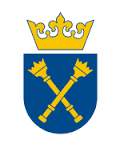 zawarta w Krakowie w dniu …............ 2023 r. pomiędzy:Uniwersytetem Jagiellońskim w Krakowie z siedzibą przy ul. Gołębiej 24, 31-007 Kraków, NIP 675-000-22-36, zwanym dalej „Zamawiającym”, reprezentowanym przez: 1. ………. – ………. UJ, przy kontrasygnacie finansowej Kwestora UJ,a ………………………, wpisanym do Krajowego Rejestru Sądowego prowadzonego przez Sąd ………., pod numerem wpisu: …….., NIP: ………., REGON: ………, zwanym dalej „Wykonawcą”, reprezentowanym przez: 1. ………..W wyniku przeprowadzenia postępowania w trybie procedury zaproszenia do złożenia ofert w oparciu o art. 11 ust. 5 pkt. 1 ustawy z dnia 11 września 2019 r. - Prawo zamówień publicznych (t. j. Dz.U. 2022 poz. 1710 ze zm.) oraz ustawy z dnia 23 kwietnia 1964 r. – Kodeks cywilny (t. j. Dz. U. 2022 poz. 1360 ze zm.) zawarto Umowę następującej treści:§ 1Zamawiający powierza, a Wykonawca przyjmuje do zrealizowania sukcesywną dostawę zwierząt laboratoryjnych – szczurów transgenicznych szczepu CD® (Sprague Dawley) IGS Rat (kontynuacja badań) dla Instytutu Psychologii Stosowanej Uniwersytetu Jagiellońskiego, ul. prof. St. Łojasiewicza 4, 30-348 Kraków.Dostawy nastąpią do miejsca wskazanego przez Zamawiającego, na terenie miasta Krakowa i w terminie uzgodnionym z Zamawiającym.Zamawiający zleca a Wykonawca zobowiązuje się wykonać wszelkie niezbędne czynności dla zrealizowania przedmiotu Umowy określonego w ust. 1.Integralną częścią niniejszej Umowy jest dokumentacja postępowania, a w tym w szczególności Zaproszenie do złożenia oferty wraz z załącznikami (zwane dalej „Zaproszeniem”) i oferta Wykonawcy.Wykonawca będzie realizował zamówienie sukcesywnie, zgodnie z zamówieniami złożonymi przez Zamawiającego, do wyczerpania kwoty przeznaczonej na realizację zamówienia, tj. 60.000,00 zł brutto (sześćdziesiąt tysięcy złotych brutto), nie dłużej jednak niż do dnia 31.01.2024 roku. Termin realizacji poszczególnych dostaw będzie każdorazowo uzgadniany pomiędzy Zamawiającym a Wykonawcą.Wykonawca ponosi całkowitą odpowiedzialność materialną i prawną za powstałe u Zamawiającego, jak i osób trzecich, szkody spowodowane działalnością wynikłą z realizacji niniejszej Umowy.Zlecenie wykonania, części czynności podwykonawcom nie zmienia zobowiązań Wykonawcy wobec Zamawiającego za wykonanie tej części umowy. Przedmiot Umowy jest finansowany w ramach projektu „Nowe terapie uzależnienia od opioidów”, zwanego dalej projektem.§ 2Wykonawca oświadcza, że posiada odpowiednią wiedzę, doświadczenie i dysponuje stosowną bazą do wykonania przedmiotu Umowy.Wykonawca oświadcza, iż przedmiot Umowy wykona z zachowaniem należytej staranności uwzględniając zawodowy charakter prowadzonej przez niego działalności.Wykonawca powinien umożliwić składanie zamówień pisemnie, faxem pod numerem telefonu: ……….. lub za pomocą poczty elektronicznej email: …………………… .Wykonawca oświadcza, że posiada wpis do rejestru dostawców zgodnie z dyspozycją art. 26 ustawy z dnia 15 stycznia 2015 r. o ochronie zwierząt wykorzystywanych do celów naukowych lub edukacyjnych (tj.Dz.U.2021 poz. 1331 ze zm.).Wykonawca oświadcza, że spełnia warunki weterynaryjne zgodne z rozporządzeniem Rady (WE) 1/2005 z dn. 22.12.2004 w sprawie ochrony zwierząt podczas transportu i związanych z tym działań oraz zmieniające dyrektywy 64/432/EWG w 93/119/WE oraz rozporządzenie (WE) nr 1255/97, oraz posiada świadectwo zatwierdzenia środka transportu drogowego do długotrwałego transportu zwierząt laboratoryjnych (powyżej 8 godzin).§ 3Wysokość wynagrodzenia przysługującego Wykonawcy za poszczególne zamówienie ustalana będzie każdorazowo przy uwzględnieniu cen jednostkowych określonych w ust. 2. Ostateczne rozliczenie między Stronami nastąpi na podstawie rzeczywiście zrealizowanych dostaw; ceny jednostkowe za wykonanie przedmiotu Umowy ustalone zostały na podstawie oferty Wykonawcy i wynoszą odpowiednio:- 1 szt. szczur (waga 100g) -  za kwotę: netto ......................................PLN , plus należny podatek VAT w wysokości ….....%, co daje kwotę brutto ......................................PLN (słownie: …..........................….................................. PLN), - 1 szt. szczur (waga 125g) -  za kwotę: netto ......................................PLN , plus należny podatek VAT w wysokości ….....%, co daje kwotę brutto ......................................PLN (słownie: …..........................….................................. PLN), - 1 szt. szczur (waga 150g) -  za kwotę: netto ......................................PLN , plus należny podatek VAT w wysokości ….....%, co daje kwotę brutto ......................................PLN (słownie: …..........................….................................. PLN), - 1 szt. szczur (waga 175g) -  za kwotę: netto ......................................PLN , plus należny podatek VAT w wysokości ….....%, co daje kwotę brutto ......................................PLN (słownie: …..........................….................................. PLN), - 1 szt. szczur (waga 200g) -  za kwotę: netto ......................................PLN , plus należny podatek VAT w wysokości ….....%, co daje kwotę brutto ......................................PLN (słownie: …..........................….................................. PLN), - 1 szt. szczur (waga 225g) -  za kwotę: netto ......................................PLN , plus należny podatek VAT w wysokości ….....%, co daje kwotę brutto ......................................PLN (słownie: …..........................….................................. PLN), - 1 szt. szczur (waga 250g) -  za kwotę: netto ......................................PLN , plus należny podatek VAT w wysokości ….....%, co daje kwotę brutto ......................................PLN (słownie: …..........................….................................. PLN), - 1 szt. szczur (waga 275g) -  za kwotę: netto ......................................PLN , plus należny podatek VAT w wysokości ….....%, co daje kwotę brutto ......................................PLN (słownie: …..........................….................................. PLN), - 1 szt. szczur (waga 300g) -  za kwotę: netto ......................................PLN , plus należny podatek VAT w wysokości ….....%, co daje kwotę brutto ......................................PLN (słownie: …..........................….................................. PLN), - 1 szt. klatki - kwota: netto ......................................PLN , plus należny podatek VAT w wysokości ….....%, co daje kwotę brutto ......................................PLN (słownie: …..........................….................................. PLN),- 1 certyfikat zdrowia - kwota: netto ......................................PLN , plus należny podatek VAT w wysokości ….....%, co daje kwotę brutto ......................................PLN (słownie: …..........................….................................. PLN),- 1 transport - kwota: netto ......................................PLN , plus należny podatek VAT w wysokości ….....%, co daje kwotę brutto ......................................PLN (słownie: …..........................….................................. PLN).Strony dopuszczają możliwość negocjacji obniżenia cen jednostkowych, określonych w ust. 2, przy udzielaniu poszczególnych zamówień. Wynagrodzenie Wykonawcy uwzględnia w szczególności wszystkie koszty prac i czynności niezbędnych do wykonania przedmiotu umowy, w tym koszty dostawy, transportu, koszty usług świadczonych w ramach gwarancji, odpowiedzialności z tytułu rękojmi za wady.Wskazana w §1 ust. 5 umowy kwota przeznaczona na realizację zamówienia stanowi maksymalną wartość niniejszej umowy. Brak zgłoszenia zamówienia na całą ww. kwotę w trakcie trwania umowy nie będzie rodziło po stronie Wykonawcy żądania zakupu w zakresie niewykorzystanej wartości umowy. Zamawiający deklaruje, iż w ramach umowy zostanie wykorzystane co najmniej 50% wartości umowy.Zamawiający jest podatnikiem VAT i posiada NIP 675-000-22-36.Wykonawca jest podatnikiem VAT i posiada NIP …............................. lub nie jest podatnikiem VAT na terytorium Rzeczpospolitej Polskiej.Należny od kwoty wynagrodzenia podatek od towarów i usług VAT, pokryje Zamawiający na konto właściwego Urzędu Skarbowego w przypadku powstania u Zamawiającego obowiązku podatkowego zgodnie z przepisami o podatku od towarów i usług. *§ 4Wykonawca otrzyma wynagrodzenie po wykonaniu każdej pojedynczej części zamówienia i złożeniu w siedzibie jednostki UJ, o której mowa w § 1 ust. 1 umowy, prawidłowo wystawionej faktury. Termin zapłaty faktury za wykonany i odebrany przedmiot Umowy ustala się do 
30 dni od odebrania zamówienia i doręczenia faktury odpowiednio dla poszczególnych części przedmiotu zamówienia. Faktura nie może być dostarczona wcześniej niż w dniu odbioru zamówienia przez Zamawiającego.Faktura winna być wystawiana w następujący sposób:Uniwersytet Jagielloński, ul. Gołębia 24, 31-007 Kraków, NIP: PL 675-000-22-36, REGON: 000001270 i opatrzona dopiskiem, dla jakiej Jednostki Zamawiającego zamówienie zrealizowano.W przypadku wystawiania ustrukturyzowanych faktur elektronicznych w rozumieniu art. 6 ust. 1 ustawy z dnia 9 listopada 2018 r. o elektronicznym fakturowaniu w zamówieniach publicznych, koncesjach na roboty budowlane lub usługi oraz partnerstwie publiczno-prywatnym (t. j. Dz. U. 2020 poz. 1666 ze zm.) za pośrednictwem Platformy Elektronicznego Fakturowania dostępnej pod adresem: https://efaktura.gov.pl/, w polu „referencja”, Wykonawca wpisze adres, wpisze następujący e-mail: …………Wynagrodzenie przysługujące Wykonawcy jest płatne przelewem z rachunku bankowego Zamawiającego na rachunek bankowy Wykonawcy wskazany w fakturze.Miejscem płatności jest Bank Zamawiającego, a zapłata następuje z chwilą dokonania zlecenia przelewu przez Zamawiającego.Wykonawca zobowiązany jest do wskazania na fakturze numeru rachunku, który został ujawniony w wykazie podmiotów zarejestrowanych jako podatnicy VAT, nie zarejestrowanych oraz wykreślonych i przywróconych do rejestru VAT prowadzonym przez Szefa Krajowej Administracji Skarbowej (tzw. „Biała lista” – art. 96b ust. 1 ustawy z dnia 11 marca 2004 r. o podatku od towarów i usług – t. j. Dz. U. 2022 poz. 931 ze zm.).W razie braku ujawnienia bankowego rachunku rozliczeniowego Wykonawcy na „Białej liście” Zamawiający będzie uprawniony do zapłaty wynagrodzenia na rachunek wskazany w fakturze Wykonawcy przy zastosowaniu mechanizmu podzielonej płatności albo do zawiadomienia właściwego naczelnika urzędu skarbowego przy dokonywaniu pierwszej zapłaty wynagrodzenia przelewem na rachunek wskazany w tej fakturze.Zamawiający w przypadku, gdy Wykonawca jest zarejestrowany jako czynny podatnik podatku od towarów i usług Zamawiający może dokonać płatności wynagrodzenia z zastosowaniem mechanizmu podzielonej płatności, to jest w sposób wskazany w art. 108a ust. 2 ustawy z dnia 11 marca 2004 r. o podatku od towarów i usług (t. j. Dz. U. 2022 poz. 931 ze zm.). Postanowień zdania 1. nie stosuje się, gdy przedmiot umowy stanowi czynność zwolnioną z podatku VAT albo jest on objęty 0% stawką podatku VAT.Wykonawca potwierdza, iż ujawniony na fakturze bankowy rachunek rozliczeniowy służy mu wyłącznie dla celów rozliczeń z tytułu prowadzonej przez niego działalności gospodarczej, dla którego prowadzony jest rachunek VAT.§ 5Wykonawca zobowiązuje się wykonać przedmiot umowy bez wad i usterek.Zwierzęta w momencie dostarczenia nie mogą być pokaleczone lub odwodnienie i nie mogą zdradzać żadnych widocznych objawów chorobowych.Wykonawca wraz z dostawą każdej części przedmiotu niniejszej Umowy, wyda Zamawiającemu certyfikat zdrowia zwierząt. Wykonawca dostarczy Zamawiającemu raport kwartalny (nie starszy niż 3 miesiące) dot. stanu zdrowia zwierząt z pomieszczeń hodowcy, z których pochodzą dostarczane zwierzęta;§ 6Oprócz przypadków wymienionych w Kodeksie cywilnym Stronom przysługuje prawo odstąpienia od niniejszej Umowy w razie zaistnienia okoliczności wskazanych w ust. 2.Zamawiający może odstąpić od umowy w terminie 30 dni, licząc od dnia powzięcia wiadomości o zaistnieniu jednej z poniższych okoliczności, to jest gdy:Wykonawca na skutek swojej niewypłacalności nie wykonuje zobowiązań pieniężnych przez okres co najmniej 3 miesięcy;zostaną podjęte czynności zmierzające do likwidacji Wykonawcy, nastąpi rozwiązanie Wykonawcy bez przeprowadzenia likwidacji albo wykreślenie Wykonawcy jako przedsiębiorcy z CEIDG;nastąpi zajęcie majątku Wykonawcy;Wykonawca co najmniej dwukrotnie dostarczy poszczególne zamówienie na dostawę zwierząt laboratoryjnych szczepu CD® (Sprague Dawley) IGS Rat nieodpowiadające treści danego zamówienia lub przekroczy termin dostawy o 7 dni, i w dodatkowym, wyznaczonym przez Zamawiającego terminie nie dłuższym niż 7 dni, nie wykona Umowy zgodnie z jej postanowieniami;powzięcia informacji o wystąpieniu u Wykonawcy dużych trudności finansowych, w szczególności wystąpienie zajęć komorniczych lub innych zajęć uprawnionych organów o łącznej wartości przekraczającej 200 000,00 PLN (słownie: dwieście tysięcy złotych 00/100).Ponadto w razie zaistnienia istotnej zmiany okoliczności powodującej, że wykonanie Umowy nie leży w interesie publicznym, czego nie można było przewidzieć w chwili zawarcia Umowy, Zamawiający może odstąpić od Umowy w terminie 30 dni od powzięcia wiadomości o tych okolicznościach. Wykonawcy nie przysługuje odszkodowanie z tytułu odstąpienia przez Zamawiającego od Umowy z powodu okoliczności leżących po stronie Wykonawcy albo w razie odstąpienia od Umowy na podstawie ust. 2 oraz 3 niniejszego paragrafu Umowy.Odstąpienie od Umowy powinno nastąpić w formie pisemnej pod rygorem nieważności. Odstąpienie od Umowy nie wpływa na skuteczność roszczeń o zapłatę kar umownych.W przypadku zaistnienia przesłanek odstąpienia od Umowy, Zamawiający jest uprawniony do odstąpienia częściowego lub całkowitego. Zamawiający jest uprawniony do korzystania z tej części Umowy, której odstąpienie nie dotyczy. W takiej sytuacji Wykonawca jest uprawniony do wynagrodzenia w części, której odstąpienie nie dotyczy.§ 7Strony zastrzegają sobie prawo do dochodzenia kar umownych za niezgodne z niniejszą umową lub nienależyte wykonanie zobowiązań z Umowy wynikających.Wykonawca, za wyjątkiem, gdy postawę naliczenia kar umownych stanowią jego zachowania niezwiązane bezpośrednio lub pośrednio z przedmiotem umowy lub jej prawidłowym wykonaniem, oraz z zastrzeżeniem ust. 4 niniejszego paragrafu, zapłaci Zamawiającemu karę umowną w poniższej wysokości w przypadku:za każdy dzień roboczy (rozumiany jako dzień od poniedziałku do piątku, z wyłączeniem dni ustawowo wolnych od pracy) zwłoki w wykonaniu przedmiotu umowy w wysokości 0,1% wartości brutto niezrealizowanej części każdorazowego zamówienia, lecz nie więcej niż 20% wynagrodzenia brutto za dane zamówienie (dostawę);odstąpienia od umowy lub jej wypowiedzenia wskutek okoliczności od zamawiającego niezależnych w wysokości 10% wartości brutto niewykonanego zakresu umowy; za każdy dzień zwłoki w usunięciu wad przedmiotu umowy w wysokości 0,1% wartości brutto wadliwie zrealizowanej części każdorazowego zamówienia, licząc od następnego dnia po upływie terminu określonego przez Strony w celu usunięcia wad, lecz nie więcej niż 30% wynagrodzenia brutto za dane zamówienie (dostawę).Zamawiający zapłaci Wykonawcy karę umowną w przydatku odstąpienia od niniejszej Umowy przez Wykonawcę z przyczyn leżących wyłącznie po stronie Zamawiającego w wysokości 10% wartości brutto niewykonanego zakresu umowy.Strony mogą dochodzić na zasadach ogólnych odszkodowania przewyższającego wysokość zastrzeżonych kar umownych, przy czym kary umowne określone w ust. 2 i 3 mają charakter zaliczalny na poczet przedmiotowego odszkodowania uzupełniającego dochodzonego przez daną Stronę umowy.Roszczenie o zapłatę kar umownych staje się wymagalne począwszy od dnia następnego po dniu, w którym miały miejsce okoliczności faktyczne określone w niniejszej umowie stanowiące podstawę do ich naliczenia. Strony uzgadniają, iż dopuszczalna jest kumulacja kar umownych, przy czym łączny wymiar kar umownych ze wszystkich tytułów nie może przekraczać 15% całkowitej maksymalnej kwoty określonej w § 1 ust. 5 Umowy.Zamawiający jest uprawniony do potrącenia ewentualnych kar umownych z wymagalnej i należnej Wykonawcy wierzytelności, w tym z kwoty wynagrodzenia określonej w fakturze, na co Wykonawca wyraża zgodę.Zapłata kar umownych nie zwalnia Wykonawcy od obowiązku wykonania Umowy.§ 8Strony dopuszczają możliwość zmiany Umowy po uprzednim sporządzeniu protokołu konieczności, przy zachowaniu ryczałtowego charakteru ceny Umowy, poprzez podpisanie aneksu do Umowy, w szczególności w następujących przypadkach:zmiany terminu realizacji przedmiotu Umowy (początkowego, końcowego – umowy jak i poszczególnego zamówienia) poprzez jego skrócenie lub przedłużenie i/lub zmiany sposobu realizacji poprzez wprowadzenie etapów realizacji (z możliwością wprowadzenia płatności częściowej odpowiadającej wartości realizacji etapu), zawieszenia realizacji - ze względu na przyczyny leżące po stronie Zamawiającego, dotyczące w szczególności kluczowych zmian w harmonogramie projektu mających na celu zapewnienie prawidłowej realizacji projektu, braku przygotowania/przekazania miejsca realizacji/dostawy, nieobecność pracownika odpowiedzianego za realizację lub odbiór przedmiotu Umowy, lub przyczyny leżące po stronie producenta zwierząt, dotyczące udokumentowanych problemów związanych z produkcją lub dostawą lub z innych przyczyn niezależnych od Stron, w tym spowodowanych przez siłę wyższą;zmiany określonego typu przedmiotu Umowy bądź jego rodzaju, typu lub innych parametrów charakterystycznych dla danego rodzaju zwierząt lub zmiany technologii na równoważną lub lepszą w szczególności w przypadku zakończenia jego produkcji lub wstrzymania lub wycofania go z produkcji, po przedstawianiu stosownych dokumentów od producenta lub dystrybutora, z tym że cena wskazana odpowiednio w § 3 nie może ulec podwyższeniu – w zakresie nie większym niż 15% całkowitej maksymalnej kwoty określonej w § 1 ust. 5 Umowy;zwiększenia kwoty przeznaczonej na realizację zamówienia, określonej w § 1 ust. 5 Umowy, o maksymalnie 15% ze względu na przyczyny leżące po stronie Zamawiającego, dotyczące w szczególności kluczowych zmian w harmonogramie projektu mających na celu zapewnienie prawidłowej realizacji projektu, w szczególności ze względu na konieczność zwiększenia ilości badań;zmiany powszechnie obowiązujących przepisów prawa.Zmiany niedotyczące postanowień umownych np. gdy z przyczyn organizacyjnych konieczna będzie zmiana danych teleadresowych określonych w umowie, gdy zmianie ulegnie numer konta bankowego jednej ze Stron nastąpią poprzez przekazanie pisemnego oświadczenie Strony, której te zmiany dotyczą, drugiej Stronie.§ 9Przez okoliczności siły wyższej strony rozumieją zdarzenie zewnętrzne o charakterze nadzwyczajnym, którego nie można było przewidzieć ani jemu zapobiec, w szczególności takie jak: wojna, stan wyjątkowy, powódź, epidemia choroby zagrażającej życiu lub zdrowiu ludzi, stan zagrożenia epidemiologicznego, pożar czy też zasadnicza zmiana sytuacji społeczno – gospodarczej.Jeżeli wskutek okoliczności siły wyższej Strona nie będzie mogła wykonywać swoich obowiązków umownych w całości lub w części, niezwłocznie powiadomi o tym drugą stronę. W takim przypadku Strony uzgodnią sposób i zasady dalszego wykonywania umowy czasowo zawieszą jej realizację lub umowa zostanie rozwiązana.Bieg terminów określonych w niniejszej umowie ulega zawieszeniu przez czas trwania przeszkody spowodowanej siłą wyższą.§ 10Wszelkie oświadczenia Stron skutkujące zmianą lub wygaśnięciem Umowy będą składane na piśmie pod rygorem nieważności, listem poleconym lub za potwierdzeniem ich złożenia.Ewentualna nieważność jednego lub kilku postanowień niniejszej Umowy nie wpływa na ważność Umowy w całości. W takim przypadku Strony zastępują nieważne postanowienie postanowieniem zgodnym z celem i innymi postanowieniami Umowy.§ 11Wykonawcy nie przysługuje prawo przenoszenia wierzytelności wynikających z niniejszej Umowy na podmioty trzecie bez uprzedniej pisemnej zgody Zamawiającego – pod rygorem nieważności. Strony zobowiązują się do każdorazowego powiadamiania się listem poleconym 
o zmianie adresu swojej siedziby, pod rygorem uznania za skutecznie doręczoną korespondencję wysłaną pod dotychczasowy znany adres.§ 12Strony ustalają, iż do bezpośrednich kontaktów, mających na celu zapewnienie prawidłowej realizacji przedmiotu Umowy, jego bieżący nadzór oraz weryfikację, upoważnione zostają następujące osoby: Ze strony Zamawiającego: ....................... – tel. ..........., e-mail: ........................;Ze strony Wykonawcy - ........................... – tel. ..........., e-mail: .........................Strony zgodnie postanawiają, iż osoby wskazane powyżej nie są uprawnione do podejmowania decyzji w zakresie zmiany zasad wykonywania Umowy, a także zaciągania nowych zobowiązań lub zmiany Umowy.§ 13W sprawach nieuregulowanych niniejszą umową mają zastosowanie przepisy prawa polskiego (RP), w szczególności ustawy z dnia 2 marca 2020 r. o szczególnych rozwiązaniach związanych z zapobieganiem, przeciwdziałaniem i zwalczaniem COVID-19, innych chorób zakaźnych oraz wywołanych nimi sytuacji kryzysowych (t. j. Dz. U. 2021 poz. 2095 ze zm.) oraz przepisy ustawy z dnia 23 kwietnia 1964 r. – Kodeks cywilny (t. j. Dz. U. 2022 poz. 1360 ze zm.).Wszelkie zmiany lub uzupełnienia niniejszej Umowy mogą nastąpić za zgodą Stron w formie pisemnej pod rygorem nieważności.W przypadku zaistnienia pomiędzy stronami sporu, wynikającego z umowy lub pozostającego w związku z umową, strony zobowiązują się do podjęcia próby jego rozwiązania w drodze mediacji prowadzonej przez Mediatorów Stałych Sądu Polubownego przy Prokuratorii Generalnej RP , zgodnie z Regulaminem tego Sądu, a dopiero w przypadku braku zawarcia ugody przed Mediatorem Stałym Sądu Polubownego przy Prokuratorii Generalnej RP, spór będzie poddany rozstrzygnięciu przez sąd powszechny właściwy miejscowo dla siedziby Zamawiającego.Umowa została sporządzona w dwóch jednobrzmiących egzemplarzach, po jednym dla każdej ze Stron. Strony zgodnie oświadczają, że w przypadku zawarcia niniejszej umowy w formie elektronicznej za pomocą kwalifikowanego podpisu elektronicznego powstały w ten sposób dokument elektroniczny stanowi poświadczenie, iż Strony zgodnie złożyły oświadczenia woli w nim zawarte, zaś datą zawarcia jest dzień złożenia ostatniego (późniejszego) oświadczenia woli o jej zawarciu przez umocowanych przedstawicieli każdej ze Stron.Zamawiający :					       Wykonawca :.........................................................	                                  ..................................................UNIWERSYTET JAGIELLOŃSKIDZIAŁ ZAMÓWIEŃ PUBLICZNYCH Ul. Straszewskiego 25/3 i 4, 31-113 Krakówtel. +48 12 663-39-03, e-mail: bzp@uj.edu.pl www.uj.edu.plwww.przetargi.uj.edu.pl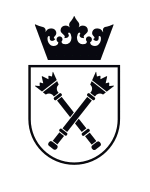 